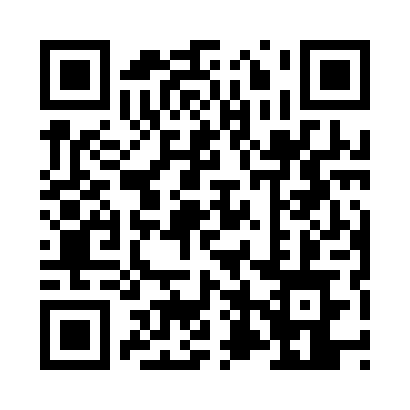 Prayer times for Smietanki, PolandWed 1 May 2024 - Fri 31 May 2024High Latitude Method: Angle Based RulePrayer Calculation Method: Muslim World LeagueAsar Calculation Method: HanafiPrayer times provided by https://www.salahtimes.comDateDayFajrSunriseDhuhrAsrMaghribIsha1Wed2:355:0512:315:387:5810:172Thu2:315:0312:315:397:5910:203Fri2:275:0112:315:408:0110:234Sat2:244:5912:305:418:0310:265Sun2:204:5712:305:428:0410:306Mon2:174:5612:305:438:0610:337Tue2:164:5412:305:448:0710:368Wed2:154:5212:305:458:0910:379Thu2:154:5012:305:468:1110:3810Fri2:144:4912:305:478:1210:3911Sat2:134:4712:305:488:1410:3912Sun2:134:4612:305:498:1510:4013Mon2:124:4412:305:498:1710:4114Tue2:114:4312:305:508:1810:4115Wed2:114:4112:305:518:2010:4216Thu2:104:4012:305:528:2110:4217Fri2:104:3812:305:538:2310:4318Sat2:094:3712:305:548:2410:4419Sun2:094:3512:305:558:2610:4420Mon2:084:3412:305:568:2710:4521Tue2:084:3312:305:568:2810:4622Wed2:074:3212:305:578:3010:4623Thu2:074:3012:305:588:3110:4724Fri2:064:2912:315:598:3310:4825Sat2:064:2812:316:008:3410:4826Sun2:054:2712:316:008:3510:4927Mon2:054:2612:316:018:3610:4928Tue2:054:2512:316:028:3810:5029Wed2:054:2412:316:028:3910:5130Thu2:044:2312:316:038:4010:5131Fri2:044:2212:316:048:4110:52